Об утверждении Порядка использования бюджетных ассигнований резервного фонда администрации Мариинско-Посадского муниципального округа Чувашской РеспубликиВ соответствии со статьей 81 Бюджетного кодекса Российской Федерации, решением Собрания депутатов Мариинско-Посадского муниципального округа от 23.11.2022 № 4/5 «О регулировании бюджетных правоотношений в Мариинско-Посадском муниципальном округе Чувашской Республики» администрация Мариинско-Посадского муниципального округа постановляет:1. Утвердить прилагаемый Порядок использования бюджетных ассигнований резервного фонда администрации Мариинско-Посадского муниципального округа Чувашской Республики.2. Признать утратившими силу постановления администрации Мариинско-Посадского района Чувашской Республики:от 10.09.2020 № 557 «Об утверждении Положения о порядке расходования средств резервного фонда администрации Мариинско-Посадского района Чувашской Республики»;от 22.11.2022 № 906 «О внесении изменений в постановление администрации Мариинско-Посадского района Чувашской Республики от 10 сентября 2020 г. № 557 «Об утверждении Положения о порядке расходования средств резервного фонда администрации Мариинско-Посадского района Чувашской Республики».3. Контроль за исполнением настоящего постановления возложить на финансовый отдел администрации Мариинско-Посадского муниципального округа Чувашской Республики и отдел мобилизационной подготовки, специальных программ ГО и ЧС администрации Мариинско-Посадского муниципального округа Чувашской Республики.4. Настоящее постановление вступает в силу со дня его официального опубликования в периодическом печатном издании «Посадский вестник» и распространяется на правоотношения, возникшие с 1 января 2023 года.Глава Мариинско-Посадскогомуниципального округа								В.В. ПетровУтвержденопостановлением администрации Мариинско-Посадского муниципального округаЧувашской Республикиот 21.06.2023 № 698Порядок использования бюджетных ассигнований резервного фонда администрации Мариинско-Посадского муниципального округа Чувашской Республики Общие положения1.1. Настоящий Порядок использования бюджетных ассигнований резервного фонда администрации Мариинско-Посадского муниципального округа Чувашской Республики (далее – Порядок) определяет порядок формирования и использования бюджетных ассигнований резервного фонда администрации Мариинско-Посадского муниципального округа Чувашской Республики (далее – резервный фонд) в текущем финансовом году, а также применяется в целях подготовки отчета об использовании бюджетных ассигнований резервного фонда в составе отчетности об исполнении бюджета Мариинско-Посадского муниципального округа Чувашской Республики (далее - местный бюджет).1.2. Резервный фонд представляет собой обособленную часть средств  местного бюджета, предназначенную для финансирования непредвиденных расходов в текущем финансовом году.К непредвиденным расходам относятся расходы, возникновение потребности в которых нельзя было предусмотреть заранее в силу обстоятельств объективного характера, которые не были учтены при формировании расходов местного бюджета на текущий финансовый год и не могут быть перенесены на следующий финансовый год.1.3. Резервный фонд образуется в составе расходов местного бюджета в соответствии с бюджетной классификацией Российской Федерации.1.4. Размер резервного фонда устанавливается решением Собрания депутатов Мариинско-Посадского муниципального округа о местном бюджете на соответствующий финансовый год и плановый период и не может превышать трех процентов утвержденного указанным решением общего объема расходов.Направления расходования бюджетных ассигнований резервного фонда2.1. Бюджетные ассигнования резервного фонда направляются для частичного покрытия расходов на финансовое обеспечение мер по ликвидации чрезвычайных ситуаций муниципального характера и на финансирование:1) предупреждения и ликвидацию стихийных бедствий,  аварийных ситуаций, представляющих угрозу жизни и здоровью людей и приводящих к разрушению зданий, сооружений, оборудования и транспортных средств, нарушению производственного или транспортного процесса, и их последствий в границах муниципального округа;2) предупреждения аварийных и чрезвычайных ситуаций, проведение аварийно-восстановительных работ по ликвидации последствий стихийных бедствий и других чрезвычайных ситуаций в границах муниципального округа;3) проведение противопаводковых мероприятий;4) ликвидацию лесных пожаров;5) предупреждение массовых заболеваний и эпидемий на территории муниципального округа и ликвидацию их последствий;6) проведение социально значимых, юбилейных мероприятий муниципального значения;7) разовую муниципальную поддержку общественных организаций и объединений;8) финансовое обеспечение исполнения судебных актов при недостаточности бюджетных ассигнований по главному распорядителю бюджетных средств на их исполнение;9) реализацию мероприятий, в целях софинансирования которых предоставляются субсидии из республиканского бюджета Чувашской Республики;10) исполнение представлений и предписаний контролирующих органов;11) Оказание гражданам  единовременной   финансовой помощи в связи с утратой ими имущества первой необходимости  в результате стихийного бедствия, пожара и т.д.   из расчета за частично утраченное имущество первой необходимости   в размере    7 (семь)  тыс. рублей на семью, за полностью утраченное имущество первой необходимости   в размере  15 (пятнадцать) тыс. рублей на семью;12) оказание единовременной материальной помощи гражданам, оказавшимся в трудной жизненной ситуации,  в размере  7 (семь) тыс. рублей;13) финансирование дополнительных расходов, образовавшихся в связи с принятием нормативных правовых актов   Российской  Федерации и Чувашской Республики;14) финансовое обеспечение других непредвиденных мероприятий, проводимых по решениям администрации Мариинско-Посадского муниципального округа;Решения администрации Мариинско-Посадского муниципального округа о выделении бюджетных ассигнований из резервного фонда на финансовое обеспечение других непредвиденных мероприятий, проводимых по решениям администрации Мариинско-Посадского муниципального округа, принимаются в тех случаях, когда средств, находящихся в распоряжении главных распорядителей бюджетных средств, осуществляющих эти мероприятия, недостаточно.2.2. В целях оказания помощи семьям военнослужащих, лиц, проходящих службу в войсках национальной гвардии Российской Федерации, погибших в результате участия в специальной военной операции на территориях Донецкой Народной Республики, Луганской народной Республики и Украины, за счет средств резервного фонда могут осуществляться расходы на оплату:- услуг по организации поминального обеда;- приобретения цветов, креста, таблички.Условия предоставления и порядок расходования бюджетных ассигнований резервного фондаСредства резервного фонда предоставляются на безвозвратной и безвозмездной основе в пределах размера резервного фонда, утвержденного Собранием депутатов Мариинско-Посадского муниципального округа о местном бюджете на очередной финансовый год и плановый период.Бюджетные ассигнования, выделяемые из резервного фонда, подлежат включению в состав соответствующей муниципальной программы Мариинско-Посадского муниципального округа Чувашской Республики.Распорядителем резервного фонда является администрация Мариинско-Посадского муниципального округа Чувашской Республики.  Бюджетные ассигнования резервного фонда, предусмотренные в составе местного бюджета, используются в соответствии с распоряжением администрации Мариинско-Посадского муниципального округа о выделении бюджетных ассигнований из резервного фонда.3.4. Проект распоряжения администрации Мариинско-Посадского муниципального округа о выделении бюджетных ассигнований из резервного фонда на указанные направления готовят главные распорядители средств местного бюджета, исполняющие задачи (функции) по реализации мероприятий (полномочий), на финансирование которых направляются бюджетные ассигнования резервного фонда. В случае выделения бюджетных ассигнований резервного фонда муниципальному учреждению Мариинско-Посадского муниципального округа проект распоряжения готовят главные распорядители средств местного бюджета, осуществляющие полномочия учредителя учреждения.Основанием для подготовки проекта распоряжения администрации Мариинско-Посадского муниципального округа о выделении бюджетных ассигнований из резервного фонда является поручение главы Мариинско-Посадского муниципального округа, данное на основании письменного мотивированного обращения отраслевого (территориального) и функционального органа администрации Мариинско-Посадского муниципального округа – главного распорядителя бюджетных средств, организации, гражданина.3.6. К обращению прилагаются:1) документы, послужившие основанием для обращения;2) расчет размера предлагаемых для предоставления средств резервного фонда;3) документы, подтверждающие обоснованность произведенного расчета предлагаемых для выделения средств резервного фонда.3.6.1. К обращению граждан, проживающих на территории Мариинско-Посадского муниципального округа, для оказания единовременной материальной и (или) финансовой помощи в связи с утратой ими имущества первой необходимости прилагаются:1) документы, послужившие основанием для обращения;2) иные документы: паспорт, СНИЛС, ИНН, справка о составе семьи, выписка из похозяйственной книги, реквизиты счета получателя в банке.3.7. При необходимости к указанному обращению прилагаются также иные документы, подтверждающие необходимость и неотложность осуществления расходов на соответствующие цели, включая сметно-финансовые расчеты, счета поставщиков на приобретение товарно-материальных ценностей, и т.п.3.8. Должностное лицо, подписавшее обращение, содержащее просьбу о предоставлении средств резервного фонда, несет персональную ответственность за законность и обоснованность представленных документов.3.9. Вопрос о выделении средств из резервного фонда рассматривается в течение 10 календарных дней (в течение 1 дня - при чрезвычайных ситуациях) со дня обращения.3.10. В проекте распоряжения администрации Мариинско-Посадского муниципального округа о выделении бюджетных ассигнований резервного фонда указываются:1) основания выделения бюджетных ассигнований из резервного фонда;2) размер бюджетных ассигнований;3) источник предоставления бюджетных ассигнований - резервный фонд;4) получатель бюджетных ассигнований резервного фонда;5) целевое назначение;6) должностное лицо администрации Мариинско-Посадского муниципального округа, осуществляющее контроль за исполнением муниципального правового акта.IV. Осуществление контроля за исполнением бюджетных ассигнований резервного фонда4.1. Средства, выделенные из резервного фонда, подлежат использованию строго по целевому назначению, указанному в распоряжении администрации Мариинско-Посадского муниципального округа, и не могут быть направлены на иные цели.4.2. Средства, выделенные из резервного фонда, предоставленные в соответствии с распоряжением администрации Мариинско-Посадского муниципального округа, подлежат использованию в течение финансового года для исполнения расходных обязательств, в котором они были предназначены.4.3. Главные распорядители средств местного бюджета, исполняющие задачи (функции) по реализации мероприятий (полномочий), на финансирование которых направляются бюджетные ассигнования резервного фонда, граждане и организации, в распоряжение которых выделяются средства резервного фонда, несут ответственность за целевое использование средств в порядке, установленном законодательством Российской Федерации и в месячный срок после проведения соответствующих мероприятий представляют в отдел мобилизационной подготовки, специальных программ ГО и ЧС администрации Мариинско-Посадского муниципального округа Чувашской Республики и финансовый отдел администрации Мариинско-Посадского муниципального округа подробный отчет об использовании этих средств согласно приложению к настоящему Порядку.4.4. Контроль за целевым использованием средств резервного фонда осуществляет финансовый отдел администрации Мариинско-Посадского муниципального округа Чувашской Республики и отдел мобилизационной подготовки, специальных программ ГО и ЧС администрации Мариинско-Посадского муниципального округа Чувашской Республики.Приложение
к Порядку использования бюджетных
ассигнований резервного фонда
администрации Мариинско-Посадского
муниципального округа Чувашской РеспубликиОТЧЕТ
ОБ ИСПОЛЬЗОВАНИИ БЮДЖЕТНЫХ АССИГНОВАНИЙ РЕЗЕРВНОГО ФОНДА АДМИНИСТРАЦИИ МАРИИНСКО-ПОСАДСКОГО МУНИЦИПАЛЬНОГО ОКРУГА ЧУВАШСКОЙ РЕСПУБЛИКИ
ЗА __________ ГОД
(наименование структурного подразделения администрации Мариинско-Посадского муниципального округа (главного распорядителя средств местного бюджета)/ организации/фамилия, имя отчество (при наличии) гражданина)Ед. измерения: в рубляхПриложение на _________________ листах.Руководитель _________________Гл. бухгалтер _________________Чăваш РеспубликинСĕнтĕрвăрри муниципаллă округĕн администрацийĕЙ Ы Ш Ă Н У        №Сĕнтĕрвăрри хули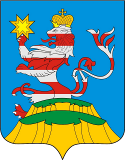 Чувашская РеспубликаАдминистрацияМариинско-Посадскогомуниципального округа П О С Т А Н О В Л Е Н И Е 21.06.2023   №    698г. Мариинский Посад№ п/пОснование и цели предоставления бюджетных ассигнований резервного фонда администрации Мариинско-Посадского муниципального округаКоды бюджетной классификации Российской ФедерацииВыделено бюджетных ассигнований резервного фонда администрации Мариинско-Посадского муниципального округа в соответствии с распоряжением администрации Мариинско-Посадского муниципального округаКассовый расходФактический расходОстаток бюджетных ассигнований резервного фонда администрации Мариинско-Посадского муниципального округа(гр.4 - гр. 5)Документы, подтверждающие фактические расходы12345678